Mugginton Church of England Primary School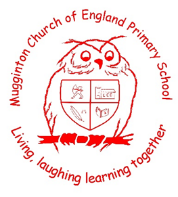 2021 – 2022 Curriculum Vision	VisionAimsHigh-quality, inspiring educationBritish ValuesHigh-quality, inspiring educationBritish ValuesDetermined and ResilientHealthy and safe childrenDetermined and ResilientHealthy and safe childrenConfident, resilient and inquisitive learnersEmpathy as a global citizenConfident, resilient and inquisitive learnersEmpathy as a global citizenVisionContextSmall rural primary school (4-11)NoR: 58 pupils (2021)Small rural primary school (4-11)NoR: 58 pupils (2021)Amongst the 30% least deprived areas of country (IMD)Ever 6 FSM 12%Amongst the 30% least deprived areas of country (IMD)Ever 6 FSM 12%EAL 0SEND Support 12%SEND EHCP 2%EAL 0SEND Support 12%SEND EHCP 2%VisionCore ValuesBe the Best Person You Can BeThe Fruits of the SpiritBe the Best Person You Can BeThe Fruits of the SpiritThe highest academic standards and a love of readingThe highest academic standards and a love of readingA love of nature, exercise and the outdoorsA love of nature, exercise and the outdoorsCurriculum DesignApproaches to LearningRelevant, personalised and matched to learners’ needs and abilities – challenge and enjoyment Assessment is wide-ranging and appropriate, informs teaching and learning and accelerates progressEncouraging children to be inquisitive & take risks in atmosphere of trust and safetyDeveloping empathy & respect for others as citizens of the worldSchool Values based upon the Fruits of the SpiritPromoting a love of nature, animals and the outdoors, including exerciseCurriculum DesignConnectedness – an all-through curriculumClear ‘flow’ of learning from YR to Y6 in each subject and an emphasis of the connectedness of content through our ‘Big Idea’Clear systems to track, monitor and report on progress. Immediate intervention to diminish differences in attainmentStrong focus on reading and on vocabulary development from YR to Y6.Wide range of opportunities to learn creatively across subjectsStrong focus on Personal, Social, Health and Economic education and international matters through Japanese learning SMSC promoted through all aspects of curriculum through Fruits of the Spirit and engagement with British Values‘Big Idea’ curriculum to reinforce love of nature. School dog and weekly ‘running’ and Forest Friday learningOutcomesAchieving our AimsPupil voice reports enjoyment of all subjects and books demonstrate excellent outcomesHighest academic standards – strong progress and attainment. Key Pupil Groups supported to reach potentialExcellent Behaviour for Learning evident in class. Consistently high attendance and  creativity evident in booksResponsible children willing to be brave and ‘act’ when things are wrong. Consistently good/excellent behaviour and attitudes to learning. Kind, polite and thoughtful childrenHealthy lifestyles, physically fit children with a  positive mindset and well-being